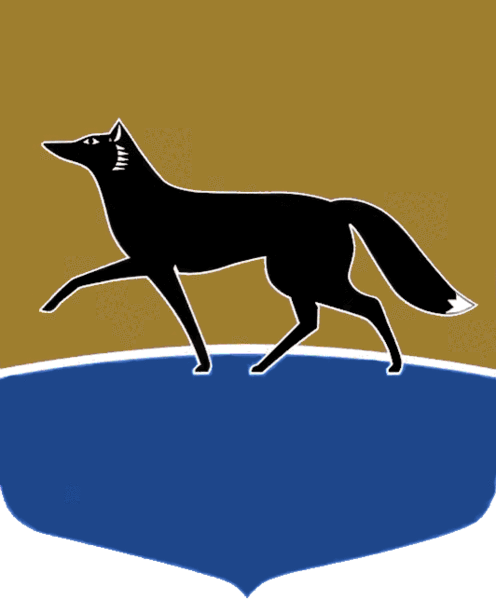 Принято на заседании Думы 29 июня 2022 года№ 164-VII ДГОб отчётах депутатов Думы города VII созыва перед избирателямиВ соответствии с пунктом 5 статьи 30 Устава муниципального образования городской округ Сургут Ханты-Мансийского автономного 
округа – Югры, пунктом 3 части 2 статьи 13 и пунктами 3, 4 части 2 статьи 54 Регламента Думы города Сургута, утверждённого решением Думы города 
от 27.04.2006 № 10-IV ДГ, Дума города РЕШИЛА:Установить период проведения встреч депутатов Думы города 
с избирателями соответствующего избирательного округа с 01.10.2022 
по 15.11.2022.2. Аппарату Думы города:1) разместить график встреч депутатов Думы города с избирателями, утверждённый распоряжением Председателя Думы города, в средствах массовой информации и на официальном сайте Думы города;2) организовать проведение встреч депутатов Думы города 
с избирателями в период, указанный в части 1 настоящего решения, согласно утверждённому графику.3. Администрации города обеспечить организационно-техническое содействие в подготовке и проведении встреч депутатов Думы города 
с избирателями.4. Контроль за выполнением настоящего решения возложить 
на депутата Думы города, Председателя Думы города Слепова М.Н.Председатель Думы города						 	М.Н. Слепов«30» июня 2022 г.